Miért van a zsiráfnak fekete nyelve?Azt mindenki tudja, hogy a zsiráfnak hosszú nyaka van. De hogy fekete a nyelve? És ráadásul legalább 45 centi hosszú? Nézd csak meg egy vonalzón, vagy centin mennyi is az? Ejha!Mivel a zsiráf nyelvével keresi a legfinomabb falatokat, folyamatosan éri a forró, afrikai napfény. Ahhoz, hogy ne égjen le, ezzel a színnel alkalmazkodott. Hitted volna?A zsiráf kedvenc étele a szúrós, tövises levelek az acacia fáról. Ahhoz, hogy ne sérüljön a nyelve, és a szája, különösen erős és sűrű nyállal védekezik. A nyelvével keresztülnyomja a leveleket a fogsorán, így biztosítva, hogy csak a legfinomabb részét egye meg a kedvelt elemózsiájának.Ki a legmagasabb állat?Ha a zsiráfra gondolsz, eltaláltad!A legtöbb hím 5-6 méter magasra is megnő, ez kb. 3x akkora magasság, mint egy felnőtt ember.De mitől ilyen magasak? A hosszú nyaka, a titok nyitja, amely segít neki abban, hogy elérje a legmagasabb ágakon lévő leveleket is, így táplálkozik, és életben marad.A hosszú nyakhoz szüksége van egy nagy és erős szívre is (kb. 11 kg súllyal bír), ami a teste minden porcikájába pumpálja a vért, a feje búbjától a patája ujjáig, így a magasság mellett a legnagyobb szív kategória győztese is Ő.Előny? Hátrány?Mit gondolsz, milyen előnyökkel járhat ez a magas termet? Azon kívül, hogy segít nekik az élelemszerzésben, messzire is ellátnak, könnyebben észreveszik a rájuk leselkedő veszélyt, mint például a rájuk leselkedő oroszlánokat.S mi lehet a hátrány?Nehezebben rejtőzködnek, hisz nem lehet könnyű elbújni egy ekkora termettel! Nem igaz?Miért hosszú a zsiráf nyaka?A zsiráfról először leginkább hosszú, kecses nyaka jut eszünkbe. Csak ez a testrésze meglehet 2 méter hosszú is. Ez hosszabb, mint amilyen magas leszel, ha felnősz. S hogy miért nyúlt meg ennyire?Így eléri a magas ágakon lévő leveleket is, amelyekkel táplálkozik. Ha már elfogyott az étel a talaj mentén, ő csak felemeli a fejét és eszeget is tovább. S ahhoz, hogy ez a hatalmas test életben maradjon, szükség is van a tápanyagra, így rengeteget eszik. Akár 30 kg levelet is naponta. Nem semmi….Másodszor, így messzire ellát, észreveszi a rá leselkedő veszélyt, például egy vadászó oroszlánt.Továbbá úgy tartják, a nyaka fontos eszköze az udvarlásnak is, mellyel harc közben (a másik hím egyeddel megküzdve a nőstény kegyeiért, mint a régi szép időkben) hívja fel szíve hölgyének figyelmét.Feladat!A zsiráf részeit nyomtasd ki, színezd ki, és ragaszd fel egy keményebb papírra!Vágd ki a zsiráf részeit, majd vágj be a szaggatott vonalak mentén is! Végül illeszd össze azokat elforgatva egymáson! A betűk segítenek!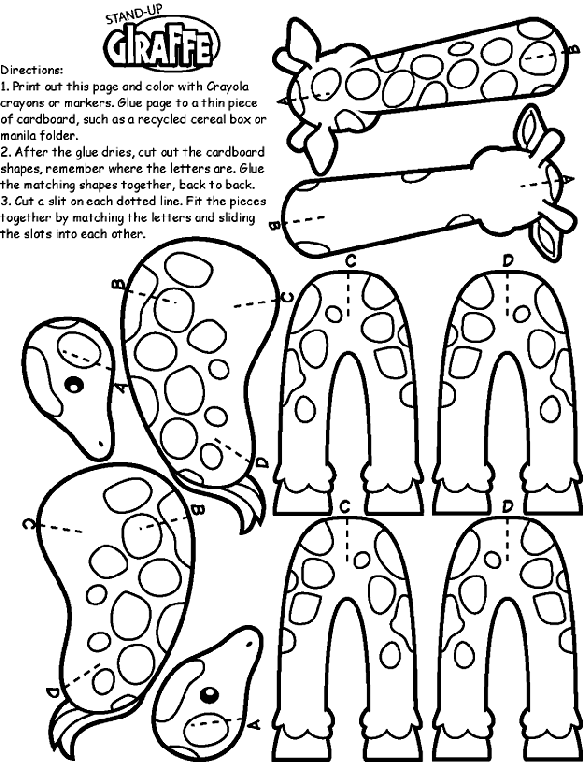 